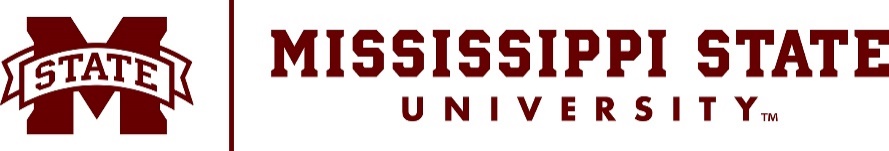 INVITATION FOR BIDS
OFFICE OF PROCUREMENT & CONTRACTSINSTRUCTIONS FOR BIDDERS
Sealed bids will be received in the Office of Procurement & Contracts, Mississippi State University, for the purchase of the items listed herein.  
All bids must be received in the Office of Procurement & Contracts on or before the bid opening time and date listed herein. Delivery of bids must be during normal working hours, 8:00 a.m. to 5:00 p.m. CST, except on weekends and holidays when no delivery is possible.  
Bidders shall submit their bids either electronically or in a sealed envelope. To submit electronically, follow the instructions below.  Bids CANNOT be emailed. Sealed bids should include the bid number on the face of the envelope as well as the bidders’ name and address.   Bids should be sent to: 245 Barr Avenue, 610 McArthur Hall, Mississippi State, MS  39762.At this time we only accept non-ITS bids electronically.  For electronic submission of bids, go to: portal.magic.ms.gov. 
and use the RFX number on the next page as your reference number. All questions regarding this bid should be directed to the Office of Procurement & Contracts at 662-325-2550.TERMS AND CONDITIONS
All bids should be bid “FOB Destination” 
Bidders must comply with all rules, regulations, and statutes relating to purchasing in the State of Mississippi, in addition to the requirements on this form. General Bid Terms and Conditions can be found here: https://www.procurement.msstate.edu/procurement/bids/Bid_General_Terms_May_2019_V2.pdf
Any contract resulting from this Invitation for Bid shall be in substantial compliance with Mississippi State University’s Standard Contract Addendum: https://www.procurement.msstate.edu/contracts/standardaddendum.pdfBid Number/RFX Number:  22-136/RFX #3160005510
Opening Date:  November 8, 2022 @2:00 p.m.
Description:  Overhead Tube CraneVendor Name:  ______________________________________________________
Vendor Address: _____________________________________________________
Telephone Number: __________________________________________________
Days the Offer is Firm: ________________________________________________
Authorized Signature: ________________________________________________	        Name: _____________________________________________________________	                       Title: ______________________________________________________________

Mississippi State University College of Veterinary Medicine requests bids for a new Overhead Tube Crane for Large Animal X-Ray applications. This unit must be fastened and suspended from the ceiling and provide motorized movements.Physical Location of the Unit (Ship To Address):Mississippi State University College of Veterinary Medicine240 Wise Center DriveMississippi State, MS 39762General Included Equipment:One pair of longitudinal rails 23 feet in length to cover the total travel of the room.Transversal bridge 13 feet in length for the master column.Transversal bridge 13 feet in length for the slave column.Columns must have a control box for full brake release of all motions. Brake release must be capable of unlocking all motions at the same time with an emergency off switch.Master telescoping column has vertical travel of 6 feet 4 inches from top travel to the floor.Tube crane control console has 12.5 inches of horizontal travel which moves thex-ray tube and collimator the same distance.  Slave Telescoping column travels vertically 5 feet 9 inchesCassette holder for cassettes up 17"x17” max size that includes an 18x18 grid and can be made to accept any flat panel digital detector.100kW GeneratorCollimator with on board manual controls and remote control for the master stand push buttons. Must have flange for rotation and the prearranged SID indication at superimposition of laser lines.3 phase high frequency x-ray generator to improve image quality. Motorized Motions of Tube Crane:Motorized intentional vertical movement of the slave telescope.Motorized intentional transversal movement of the slave stand. Motorized intentional longitudinal movement of the master stand transversal bridge that moves the transversal slave stand when bridges are connected by the electromechanical device.Enslaved Motion:Automatic alignment of the slave stand to the manual vertical movement of the master stand.Automatic alignment of the slave stands to the manual transversal movement of the master stand.Automatic keeping of the prearranged SID in lateral and in vertical.X-Ray TubeMaximum Tension – 150 KvpSmall focus to 1.0 mm with focus power of 55 kwLarge focus up to 2.0 mm with focus power up to 115 kwMust have a trunnion ring for full rotationX-Ray tube must include a high-speed starter.100kW Generator Specifications:High frequency 1 tube operation3 phase 480vAutomatic line compensationMicroprocessor controlled with auto diagnostic and error code indication for easy maintenance.X ray tube overload protectionX-Ray tube H.U available indication and continuous monitoring for x-ray tube protection Control of X-ray Tube Number of ExposuresHand switch for preparation and exposure control.Generator must have a floor or wall pedestal.Warranty and Service Agreement:A warranty of at least one year must be included with the purchase of this new system.Pricing for an annual service agreement must be provided in this bid request to start once the bid warranty ends. MSU will decide if we’d like to proceed with a service agreement or not.A service request for down equipment or equipment needing service will have a call back time of under 1 hour within Monday-Friday from 8:00am-5:00pm not including holidays.A service request for equipment that is completely unusable will have a guaranteed response time of same day service for a call that is received before 12:00pm during normal M-F coverage time and next day service if received after 12:00pm during normal M-F coverage.A service request for equipment not completely unusable will have a guaranteed response time of next day service during normal M-F 8:00am-5:00pm business hours.ItemQuantityDescriptionUnit PriceTotal Price1Overhead Tube Crane Imaging System